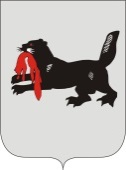                       ИРКУТСКАЯ ОБЛАСТЬМОЛОДЕЖНАЯИЗБИРАТЕЛЬНАЯ КОМИССИЯ                            при Слюдянской территориальной избирательной комиссииг. Слюдянка Об участии в VIII Фестивале молодых избирателей  «Будущее за молодежью. Выборы, молодежь, твоя линия жизни»Заслушав информацию председателя Слюдянской территориальной избирательной комиссии Лазаревой Н.Л. о проведении 26-28 апреля 2019 года в VIII Фестивале молодых избирателей  «Будущее за молодежью. Выборы, молодежь, твоя линия жизни», в соответствии с  Положением о Молодежной избирательной комиссии при Слюдянской территориальной избирательной комиссии, Молодежная избирательная комиссия РЕШИЛА:Принять участие в VIII Фестивале молодых избирателей  «Будущее за молодежью. Выборы, молодежь, твоя линия жизни».        2.  Сформировать команду Слюдянского района в составе членов Молодежной избирательной комиссии Кадова Никиты Сергеевича, Емельянцева Дмитрия Сергеевича, ученицы МБОУ средняя общеобразовательная школа №4 г. Слюдянки Рыдовой Ольги Андреевны.Председатель комиссии                                                                       И.С. Кадов				 Секретарь комиссии					                               Т.В. Гупало   РЕШЕНИЕРЕШЕНИЕ 27 марта  2019 года№ 8